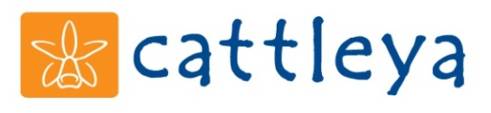 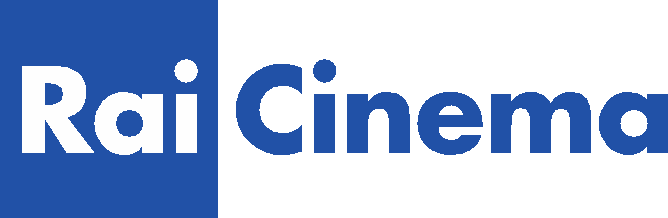 CATTLEYA e RAI CINEMApresentano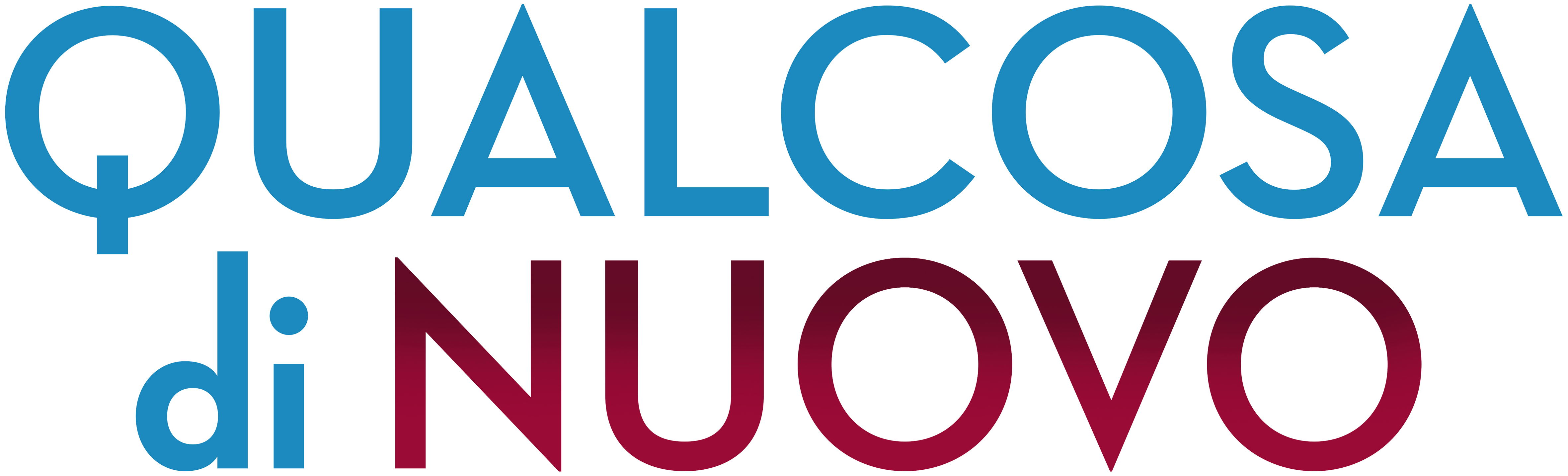 un film diCRISTINA COMENCINIconPAOLA CORTELLESIMICAELA RAMAZZOTTIEDUARDO VALDARNINIuna produzione Cattleya con Rai CinemaIl film è stato realizzato grazie al sostegno di 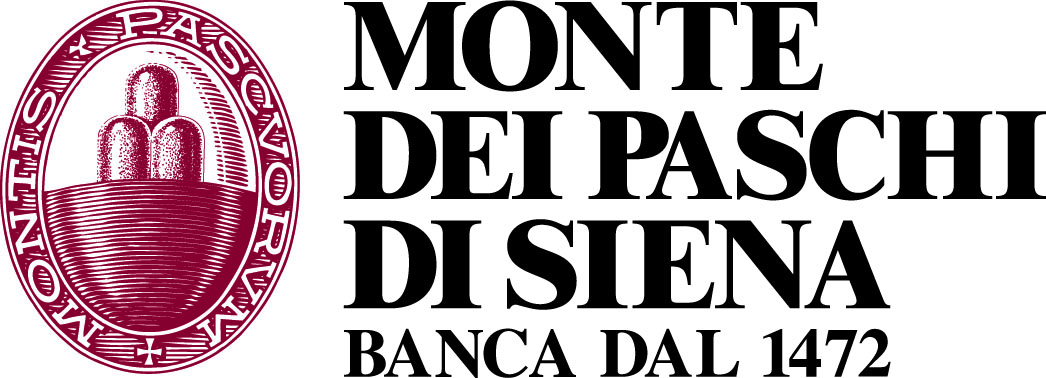 in regime di tax credit IN VENDITA E IN NOLEGGIO IN DVD E IN BLU-RAY DISC DAL 16 MARZO 2017DISTRIBUITO DA 01 DISTRIBUTION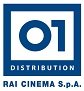 Materiali stampa disponibili su www.01distribution.itMedia partner: Rai Cinema Channel www.raicinemachannelCAST TECNICORegia 						CRISTINA COMENCINISoggetto e sceneggiatura			CRISTINA COMENCINI   GIULIA CALENDA   PAOLA CORTELLESI Tratto dall’opera teatrale La scena di Cristina Comencini Scenografia 					PAOLA COMENCINICostumi					FRANCESCA SARTORIMusiche					ANDREA FARRIDirettore della fotografia			ITALO PETRICCIONESuono						MAURIZIO ARGENTIERIMontaggio					FRANCESCA CALVELLIAiuto regia					FRANCESCA POLIC Organizzatore generale			MASSIMO DI ROCCOCasting					LAURA MUCCINODirettore di produzione			GIUSEPPE PUGLIESEProduttori esecutivi per Bartleby Film	MASSIMO DI ROCCO						LUIGI NAPOLEONEDelegato di produzione			ARIANNA DE CHIARAUna produzione				CATTLEYA con RAI CINEMAProduttore delegato				FRANCESCA LONGARDIProdotto da					RICCARDO TOZZI						GIOVANNI STABILINI						MARCO CHIMENZDistribuito da					01 DISTRIBUTIONIl film è stato realizzato grazie al sostegno di BANCA MONTE DEI PASCHI DI SIENA in regime di tax creditCAST ARTISTICOPAOLA CORTELLESI			LuciaMICAELA RAMAZZOTTI		MariaEDUARDO VALDARNINI		LucaELEONORA DANCO			Flavia 	SINOSSILucia e Maria si conoscono da sempre. Due amiche che più diverse non si può. Lucia ha chiuso col genere maschile, Maria invece non riesce proprio a farne a meno.Una sera nel suo letto capita (finalmente!) l'Uomo perfetto. Bello, sensibile, appassionato, maturo.Il mattino però porta con sé incredibili sorprese e tra equivoci, grand‎i bugie e piccoli abbandoni Lucia e Maria si prenderanno una bella vacanza da se stesse.Forse quel ragazzo incontrato per caso è davvero l'Uomo che tutte cercano perché con le sue semplici teorie riesce a fare la vera radiografia delle loro vite, a buttare all'aria abitudini e falsi miti e a rivoluzionare ogni desiderio e ogni certezza.DATI TECNICI E CONTENUTI SPECIALI DVDDurata	89 minutiFormato video	2,35:1 anamorficoAudio	Italiano - Dolby Digital 5.1Sottotitoli	Italiano per non udenti -Inglese Tipo di DVD 	DVD9 Contenuti speciali	  MAKING OF - TRAILER  - GALLERIA FOTOGRAFICA DATI TECNICI E CONTENUTI SPECIALI BLU-RAY DISCDurata 	93 Minuti Formato video	HD 1080 24p AVC H.264Aspect ratio	2,35:1 Audio	Italiano – DTS HD master audio Sottotitoli	Italiano per non udenti Inglese Area	B Tipo di Blu-ray 	BD-25Contenuti extra 	MAKING OF - TRAILER  - GALLERIA FOTOGRAFICA Ufficio stampa per 01 Distribution home-video: Lucrezia Viti Tel. 06 33179 447 – cell. 348 2565827 lucreziaviti@yahoo.it/ l.viti@raicinema.it I materiali stampa disponibili su www.01distribution.it 